Monthly Conference Call AgendaJanuary 09, 2019 @ 10:00 AM (MST)*************************************************************************************CALL IN #:  877-491-4518                                      PASSCODE:  47535937#10:00 AM – 10:05 AM (MST)		Welcome and Roll Call10:05 AM – 10:20 AM  			NEGOTIATED RULE MAKING 					Michael Dabrieo, Principal					Kha’p’o Community School10:20 AM – 10:45 AM 			SCHOOL SAFETY INSPECTION & ABATEMENT PLAN					Gerald Doolittle, TCS Safety SpecialistTribally Controlled Schools – Central Office					Minneapolis, MN 10:45 AM – 10:55 AM			ANNOUNCEMENTSLSPP Evaluation for December 31, 2018 needs to be completed and submitted in Native Star.Special Education Monthly TA Call for 2019 is forthcoming.Secondary Transition IEP File Reviews for High School will begin on March 1st, 2019 and end on May 31st, 2019.Special Education Parent Survey for SY 2018-19 will be conducted this spring.  More information will be provided.  Submission of Supporting Documentation of Mandatory Training Data – Due Nov. 19, 2018.10:55 AM – 11:00 AM			QUESTIONS & SUGGESTIONS FOR NEXT TELE-CONFERENCE 11:00 AM 				ADJOURNMENTNext School Administrators Tele-conference is Wednesday, February 6, 2019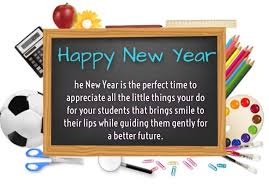 